Name ______________________________Geometry (8.G.1c)Parallelogram WXYZ is shown on the coordinate plane.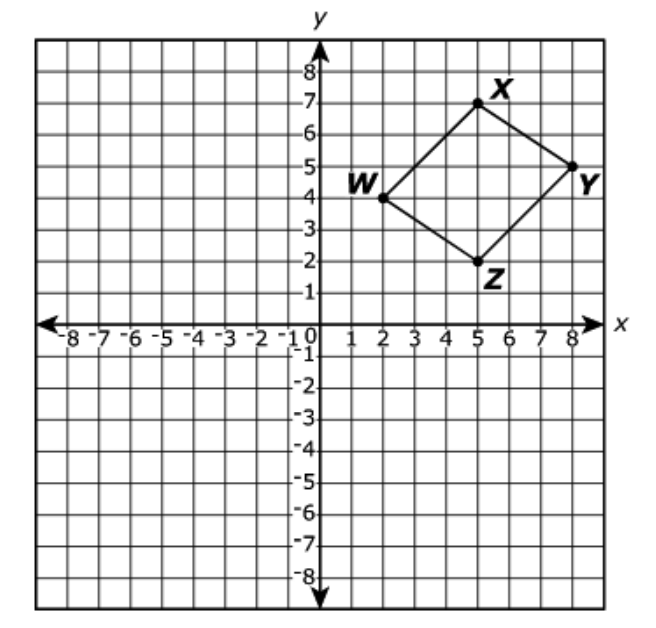 Parallelogram W’X’Y’Z’ (not shown) is the reflection of parallelogram across the y-axis. Which statement is true?  Source: https://assessmentresource.org/wp-content/uploads/2019/08/Grade-8-Math-Item-Set-2018.pdfGrade 8 – 2018, Item VH010947Choose yes or noExplain your thinkingA.  is parallel to                                       Yes   or   NoB. is parallel to                                       Yes   or   NoC.  is perpendicular to                                       Yes   or   NoD.  is perpendicular to                                       Yes   or   No